BABEŞ-BOLYAI UNIVERSITY CLUJ-NAPOCA 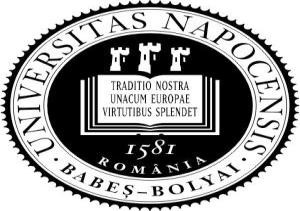 CENTRE FOR INTERNATIONAL COOPERATION                         68, Avram Iancu St.,  RO – 40 0083, Cluj-Napoca, România 	 Phone. +40/264/429762 Fax: +40/264/429755  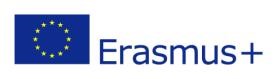 STAFF APPLICATION FORM ACADEMIC YEAR 2021/2022  	 	Erasmus+ with partner countries   PERSONAL DATA  First name: …………………………………………………………………………………………….  Last name: ………………………………………………………………………………………………  Nationality: …………………………………………………………………………………………...  E-mail: …………………………………………………………………………………………………..  SENDING INSTITUTION  Name: ………………………………………………………………………………………………….  Address: ………………………………………………………………………………………………..  ERASMUS code of the home university: ……………………………………………………………..  Position at the home university: ……………………………………………………………………….  Home Faculty/Department: ……………………………………………………………………………  E-mail: …………………………………………………………………………………………………  Phone: …………………………………………………………………………………………………. Teaching programme Training programme / Other Date and Place 	 	 	 	 	 	 	 	Signature  DATES of visit (day/month/year): ________/__________/______________  TYPE: 	Erasmus – teaching mobility  ( 	) 	Erasmus – training mobility (    	 	Other ………………………………………………………    )  RECEIVING INSTITUTION  Host university: Universitatea Babeș-Bolyai   Erasmus code: RO CLUJNAP 01    Host Faculty/Department: …………………………………………………………………………….  Contact Person: ……………………………………………………………………………………….  E-mail: ……………………………………………………………………………………………….. Topic Duration (hours) Level Teaching language Number of students Date Activity 